Formulärets överkantFormulärets nederkant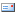 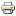 